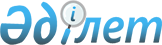 Мәслихаттың 2015 жылғы 18 желтоқсандағы № 467 "Тұрғын үй көмегін көрсетудің мөлшері мен тәртібін айқындау туралы" шешіміне өзгеріс енгізу туралы
					
			Күшін жойған
			
			
		
					Қостанай облысы Рудный қаласы мәслихатының 2023 жылғы 2 қарашадағы № 77 шешімі. Қостанай облысының Әділет департаментінде 2023 жылғы 13 қарашада № 10080 болып тіркелді. Күші жойылды - Қостанай облысы Рудный қаласы мәслихатының 2024 жылғы 28 наурыздағы № 120 шешімімен
      Ескерту. Күші жойылды - Қостанай облысы Рудный қаласы мәслихатының 28.03.2024 № 120 шешімімен (алғашқы ресми жарияланған күнінен кейін күнтізбелік он күн өткен соң қолданысқа енгізіледі).
      Рудный қалалық мәслихаты ШЕШІМ ҚАБЫЛДАДЫ:
      1. Мәслихаттың "Тұрғын үй көмегін көрсетудің мөлшері мен тәртібін айқындау туралы" 2015 жылғы 18 желтоқсандағы № 467 шешіміне (Нормативтік құқықтық актілерді мемлекеттік тіркеу тізілімінде № 6153 болып тіркелген) мынадай өзгеріс енгізілсін:
      көрсетілген шешімге қосымшаның 5-тармағы жаңа редакцияда жазылсын:
      "5. Әлеуметтік тұрғыдан қорғалатын азаматтарға телекоммуникация қызметтерін көрсеткені үшін абоненттік төлемақы тарифінің көтерілуіне өтемақы төлеу "Әлеуметтік қорғалатын азаматтарға телекоммуникация қызметтерін көрсеткені үшін абоненттік төлемақы тарифтерінің өсуін өтеу мөлшерін айқындау және қағидаларын бекіту туралы" Қазақстан Республикасының Цифрлық даму, инновациялар және аэроғарыш өнеркәсібі министрінің 2023 жылғы 28 шiлдедегi № 295/НҚ бұйрығына (Нормативтік құқықтық актілерді мемлекеттік тіркеу тізілімінде № 33200 болып тіркелген) сәйкес жүзеге асырылады.".
      2. Осы шешім оның алғашқы ресми жарияланған күнінен кейін күнтізбелік он күн өткен соң қолданысқа енгізіледі.
					© 2012. Қазақстан Республикасы Әділет министрлігінің «Қазақстан Республикасының Заңнама және құқықтық ақпарат институты» ШЖҚ РМК
				
      Қалалық мәслихат төрағасы 

А. Искаков
